Příloha 2 Hospitační arch I (zaměřený na sledování profesní výzvy studenta/tky)Studentka:		Učitelka:Hodnotící archZaměření profesní výzvy studentky: Správně zadávat úlohy a úkoly Rozmezí bodové hranice: 1 b.  – 10 b.  (10 b. nejvyšší možné)Pedagogická fakulta Univerzity Karlovy v Praze – Katedra preprimární a primární pedagogikyHODNOCENÍ STUDENTA NA UČITELSKÉ PRAXIHospitační arch II (vybrané body dle Souboru kvalit)Jméno studenta/-ky: ________________________________________________________	Ročník studia: ______________________Jméno fakultního učitele: ____________________________________________________	Vyuč. ročník – třída: _________________Jméno VŠ učitele: __________________________________________________________ 	Termín praxe: ______________________PLÁNOVÁNÍ VÝUKYKOMUNIKACE A VYTVÁŘENÍ PROSTŘEDÍ PRO UČENÍŘÍZENÍ UČEBNÍCH PROCESŮHODNOCENÍ ŽÁKŮREFLEXE VÝUKYPříloha 3 Požadavky na přípravu vyučovacích hodin včetně ukázky přípravy studentek Příprava obsahuje základní údaje o vyučovací jednotce: vyučující, škola, ročník, počet žáků, doba trvání jednotky, předmět (vzdělávací oblast).V návrhu vyučovací jednotky jsou jasně stanoveny vzdělávací cíle.Cíle jsou formulovány z hlediska žáka.Cíle jsou, pokud možno formulovány s použitím aktivních sloves. Cíle jsou formulovány tak, aby bylo možné hodnotit jejich splnění.V návrhu vyučovací hodiny je/jsou uvedena/y vzdělávací oblast/i ŠVP, respektive RVP, ke kterým se vyučovací jednotka vztahuje. Vztah je blíže popsán.V návrhu vyučovací hodiny je/ jsou uvedeno/a průřezová témata, ke kterým se vyučovací jednotka vztahuje. Je zřetelná vazba alespoň k jednomu průřezovému tématu, vazba je jasně popsána.V návrhu vyučovací hodiny je/jsou uvedeno/y klíčové kompetence, ke kterým se vyučovací jednotka vztahuje. Je zřetelná vazba alespoň k jedné klíčové kompetenci RVP, vazba je jasně popsána.Příprava stručně zachycuje, na jakou předešlou látku navazuje.Plánované činnosti a vyučovací metody a formy přispívají k naplnění cílů vyučovací jednotky a korespondují s charakterem učiva.Z přípravy je zřejmé, z čeho a jak učitel a žáci poznají, nakolik stanovených cílů dosáhli.Plán popisuje adekvátní metody hodnocení (i když nebudou použity v příslušné vyučovací jednotce).K plánu je připojena písemná reflexe, která vystihuje a zdůvodňuje autorův názor na to, co se podařilo a nakolik a co by příště udělal jinak.K plánu a reflexi jsou (pokud vznikly) připojeny práce žáků tak, že autor vybral a) práci, která naplnila jeho očekávání a formuloval čím, b) práci, která předčila jeho očekávání a formuloval čím, c) práci, která nevyhověla očekáváním a formuloval čím.Název školyTřídaVyučujícíNázev praxeHODINA: TÉMA: CÍL: MATERIÁLY: VYUČUJE: UkázkaZŠ XXXX5. třídap. učitelka XXXXSouvislá praxe (ZS 2018)HODINA: Matematika (1.VH)TÉMA: Sčítání desetinných čísel, opakování dělení dvojciferným číslem, převod zlomků na desetinné číslo a jejich porovnání.CÍL: Žák se seznámí se sčítáním desetinných čísel, upevní si učivo dělení dvojciferným číslem a převod zlomků na desetinné číslo.MATERIÁLY: mazací tabulka, učebnice, sešit, lístečky s číslyVYUČUJE: XXXX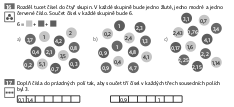 ZŠ XXX5. třídap. učitelka XXXSouvislá praxe (ZS 2018)HODINA: Zeměpis - 4. vyučovací hodinaTÉMA: AfrikaCÍL: Žák objevuje nové poznatky o Africe. MATERIÁLY: prezentace žáků, velký papír na zapisování, co se chtějí dozvědět, videa na youtube VYUČUJE: XXXPětilístek          						AfrikaPopis - Jaká je?	           	-------------------------------------------            	   ------------------------------------------     Co dělá (co se s ní děje)?--------------------------------   --------------------------------------------   --------------------------------              věta vyjadřující něco podstatného o Africe---------------------------   -----------------------------   -----------------------------  ---------------------podstata Afriky (synonymum – 1 slovo)-------------------------------------------------------------ZŠ XXX5. třídap. učitelka XXXSouvislá praxe (ZS 2018)HODINA: Literatura - Dílna čtení (1. a 2. vyučovací hodina) TÉMA: Postava a její charakteristika (její vlastnosti)CÍL: Žák hledá v textu místa, která se shodují s jeho předešlým názorem o charakteristice postavy a uvažuje nad tím, jaké vlastnosti/charakteristické rysy postavy by chtěl mít a proč.MATERIÁLY: vlastní kniha, sešit/papír na volné psaní a na zapisování poznámek k souvislé četběVYUČUJE: XXXUkázka reflexeAnglický jazyk     		         Popis - Jaká je?	          	rychlý								poučný								            	-------------------------------------------            	   ------------------------------------------             Co se dělo	popisovali		porovnávali				objevovali	--------------------------------   --------------------------------------------   --------------------------------              věta vyjadřující něco podstatnéhoNa 			pravidla		 	se přišlo		rychle.---------------------------   -----------------------------   -----------------------------  ---------------------podstata hodiny: 1 slovoZvládnutí-------------------------------------------------------------Příště jinak/zlepšit: Žáci si měli psát do sešitu, zvýraznit si výjimky. Na tabuli psát příště přehledněji. Dávat pozor na chyby žáků - ať se neobjeví chyba. Co zlepšit pro cíl 1 (hluk): Menší počet dětí, tak velký ruch nebyl. (Žáci byli hodní.)Pro cíl 2 (přizpůsobení se): Kvůli nedostatku času jsem vynechala další dvě aktivity.KRITÉRIUMBODYPOZNÁMKYStudentka mluví jasným a zřetelným hlasem tak, aby ji všichni žáci měli možnost slyšet.Při zadávání úlohy / úkolu používá studentka spisovný jazyk.Studentka zadává úlohu / úkol co nejpřesněji tak, aby bylo pochopitelné a zřetelné, co po žácích vyžaduje.Studentka poskytuje žákům veškeré informace, které potřebují pro úspěšné vyřešení úlohy / úkolu.Studentka si vhodnou formou ověřuje, zda žáci zadání úlohy / úkolu pochopili a vědí, co mají dělat.Student plánuje výuku vzhledem k cílům ŠVP a plánům třídního učitele.výborně – velmi dobře – dostatečně – nevyhovující – nemohu posouditVolí smysluplný obsah.výborně – velmi dobře – dostatečně – nevyhovující – nemohu posouditK naplnění cílů využívá vhodné metody.výborně – velmi dobře – dostatečně – nevyhovující – nemohu posouditStudent se vyjadřuje srozumitelným jazykem a používá vhodnou neverbální komunikaci.výborně – velmi dobře – dostatečně – nevyhovující – nemohu posouditKlade otevřené otázky a nechává čas na přemýšlení.výborně – velmi dobře – dostatečně – nevyhovující – nemohu posouditRozvíjí a posiluje vzájemný respekt ve vztahu žák – učitel a žák – žák. Buduje pozitivní vztahy.výborně – velmi dobře – dostatečně – nevyhovující – nemohu posouditAdekvátně reaguje na porušování třídních pravidel.výborně – velmi dobře – dostatečně – nevyhovující – nemohu posouditRozvíjí vnitřní motivaci žáků.výborně – velmi dobře – dostatečně – nevyhovující – nemohu posouditStudent zvládá řízení a organizaci výuky. Vede výuku podle plánu.výborně – velmi dobře – dostatečně – nevyhovující – nemohu posouditZajišťuje řádný průběh výuky (tzn. hodina začíná a končí včas, práce žáků je monitorována, reflexe na konci hodiny).výborně – velmi dobře – dostatečně – nevyhovující – nemohu posouditInstrukce jsou zadány jasně a srozumitelně. Jejich pochopení je adekvátně ověřováno. výborně – velmi dobře – dostatečně – nevyhovující – nemohu posouditStudent poskytuje zpětnou vazbu.výborně – velmi dobře – dostatečně – nevyhovující – nemohu posouditStudent zprostředkovává kritéria hodnocení.výborně – velmi dobře – dostatečně – nevyhovující – nemohu posouditHodnotí popisným jazykem.výborně – velmi dobře – dostatečně – nevyhovující – nemohu posouditChyba je vnímána jako prostor k učení. Zaměřuje se na pokrok žáků.výborně – velmi dobře – dostatečně – nevyhovující – nemohu posouditStudent pravidelně vyhodnocuje průběh své vlastní výuky (obsah, strategie, metody).výborně – velmi dobře – dostatečně – nevyhovující – nemohu posouditHodnotí komunikaci se žáky, management třídy.výborně – velmi dobře – dostatečně – nevyhovující – nemohu posouditZpětnou vazbu od učitele zapracuje do dalších příprav.výborně – velmi dobře – dostatečně – nevyhovující – nemohu posouditAKTIVITA (část hodiny)ČAS/USPOŘÁDÁNÍUČITELŽÁCIPOZNÁMKY (individualizace)AKTIVITA (část hodiny)ČAS/USPOŘÁDÁNÍUČITELŽÁCIPOZNÁMKY (individualizace)přivítání3 min/společněŘekni jedním slovem, jaký jsi měl víkend?Sdílí, naslouchají si.úkol z ranní zprávy7 min/společněKomu se podařilo vypočítat úkol z ranní zprávy? Řekni, jak jsi počítal, dávej dobrý pozor, protože za chvíli budeme počítat všichni.Pojďme si to vyzkoušet, zapiš si: 81403:31.Ukaž, jak ti to vyšlo?Startuje matematické myšlení – nejprve dobrovolné - úkol z ranní zprávy počítá jen ten, kdo chce. Po sdílení strategie počítají všichni samostatně. 32602:16počítají na mazací tabulkurozdělení do skupin – barevné trojice10 min/individuálně/společněRozdělíme se do skupin. Až řeknu klíčové slovo - “barevné trojice”. Každý si vylosuje číslo, tvým úkolem je být ve skupině po 3 tak, aby součet tří čísel byl 6. Jakmile najdeš skupinu, sedni si opět na koberec. “Barevné trojice”.2. Jak se Vám dařilo najít svou skupinku? Kdo by s námi sdílel to, jak hledal?Přichází na princip rozdělování se do skupin (pomůže mu barva). Počítá několik úloh, než zjistí, s kým je ve trojici. Diskutuje, pokud někdo neví, jak počítat, má větší a příjemnější možnost to pochytit od spolužáků.2. Sdílí strategie, pokud někdo ještě neví, jak sčítat desetinná čísla, má možnost se dozvědět.práce ve skupině10 min/ ve 3Vymyslete co nejvíce příkladů s čísly, které máte ve skupině. Pokuste se vymyslet slovní úlohu na jeden z příkladů a vyřešte ji, můžeš získat +.Spolupracuje ve skupině, pokud mu něco není jasné, má větší šanci se dozeptat a látce porozumět. R: uč 38/ 7převod zlomků na desetinná čísla10 min/společně1. Připravte si tabulku, procvičíme si převod zlomků na desetinná čísla, nezapomeń, že ve středu z toho píšeš desetiminutovku, pokud tomu nerozumíš, využij možnost se dozeptat.Společné sdílení.2. Srovnej čísla (výsledky) od nejmenšího po největší. Pracuje samostatně, ověří si výsledek společnou kontrolou.5/10, 33/100, 45/10, 88/100, 6/100Reflexe + d.ú.5 min/společněUkazuj palec, pokud souhlasíš: - porozuměl jsem sčítání desetinných čísel. - bezpečně umím převést zlomek na desetinné číslo- ve skupině se mi pracovalo dobřeD.ú.:PS 29/9Sebereflektuje. od obsahu k pocituAKTIVITA (část hodiny)ČAS/USPOŘÁDÁNÍUČITELŽÁCIPOZNÁMKY (individualizace)Evokace formou pětilístku5 minut/všichni společněNapište pětilístek na téma Afrika: 1. první řádek tvoří jednoslovný popis tématu2. druhý řádek obsahuje dvouslovný popis námětu, odpověď na otázku jaký3. Třetí řádek obsahuje tříslovný popis dějové složky4. Čtvrtý řádek představuje větu o čtyřech slovech vztahující se k tématu5. Poslední řádek uvádí jednoslovné synonymum Vybavuje si, co vše o Africe už ví. Zapisuje do pětilístku. Pětilístek navržen dole, bude zapsán na tabuli.  Žáci zapisují do svého sešitu nebo na papír.Prezentace žáků 20 minut/ individuálníTeď dám slovo těm, kteří si připravili prezentaci na téma Afrika. Ostatní pozorně poslouchají a u toho vypracují křížovku.  Pojďme si společně zkontrolovat křížovku. Pokud nesouhlasíš, tak tleskni.Někteří žáci prezentují, ostatní pozorují, vyplňují křížovku a hodnotí, jestli jsou splněna všechna kritéria. Kontrolují si křížovku, pokud zazní odpověď, která se jim nelíbí, tlesknou. Co chci vědět5 minut/všichni společněCo dalšího byste se chtěli o Africe dozvědět? Pojďme si napsat na velký papír (podle času budu zapisovat já nebo žáci).Vymýšlí, co dalšího by chtěl vědět.Poutavá videa k tématu Afrika10 minut/Pozorně sleduj videa a zapiš si 2 informace, které jsi nevěděl a 1 informaci, o které by ses chtěl dozvědět více. Zapiš informaci, kterou by ses chtěl dozvědět na společný papír (co jsme předtím vytvořili). Sledují videa, zapisují si informace, které se dozvěděli a o kterých chtějí zjistit více.https://www.youtube.com/watch?v=JDjwgB2Gg5Ihttps://www.youtube.com/watch?v=ZBKZpk29bts Reflexe5 minut/individuální + sdíleníDoplń si pětilístek o další informace, které ses dozvěděl. Jednu s námi sdílej.    ??Úkol - najdi si informace k jednomu bodu, o kterém by ses chtěl dozvědět víceDoplňuje si pětilístek a sdílí jednu informaci s ostatními. AKTIVITA (část hodiny)ČAS/USPOŘÁDÁNÍUČITELŽÁCIPOZNÁMKY (individualizace)Referát žáka na přečtenou knihu5-10 minut/ společněPředávám slovo žákům, kteří mají na dnes referáty na své knihy. Pozorně sledujte a kontrolujte, jestli jsou splněna všechna kritéria.Prezentují, ostatní sledují a kontrolují. Evokace - volné psaní + kladení otázek5 minutVemte si každý svůj sešit z literatury a zkusíme si “volné psaní”. Víme všichni, co to znamená? Kdo ví, vysvětlí ostatním (učitel vybere jednoho). Pojďme si to společně zkusit. Napiš vlastnosti k postavě, která se vyskytuje v tvé knize a která je ti sympatická, blízká, máš ji rád. Máš na to 3 minuty.  Sdílej s námi jednu vlastnost, projev, který sis zaznamenal. Ostatní poslouchají, jestli mají stejnou vlastnost, zvednou ruku.Jak můžeme z textu zjistit, zda charakteristické rysy, které jsme napsali, jsou pravdivé? Jakými prostředky je postava charakterizována? Co nám může v textu potvrdit náš názor, že postava, kterou jsme si vybrali, taková doopravdy je? (Z jakých zdrojů se o ní dozvídáme informace?)Vysvětlují, co to znamená “volné psaní”. Píší charakteristiku postavy.Sdílení. Poslouchání se navzájem.Odpovídají, vymýšlejí.Kdyby nikdo nevěděl: Volné psaní je metoda, která nám dovoluje psát cokoliv nás napadne k určitému tématu. Pomáhá nám objevovat nečekané nápady a myšlenky. Např. vybraná postava Chloe z knihy Pan Smraďoch: odvážná, zvídaví, zvědavá, přemýšlivá, snílek, osamělá, nápomocná, pečující, velkorysá, empatická, slušně vychovanáOčekávané odpovědi: Je to tam v knize doslovně napsané, z jednání postavy, z promluv ostatních postav, z ilustrace... Modelování učitelem5 minutTeď vám přečtu krátkou pasáž své knihy a pokusím se vám ukázat, jak při čtení zjišťuji vlastnosti vybrané postavy. Teď to zkusíme společně, já budu číst a pokud uslyšíte pasáž, která by mohla potvrdit mé domněnky(vypsanou charakteristiku z volného psaní), tak tleskněte.Poslouchají.Pozorně naslouchají, pokouší se splnit zadání. Výtažek z knihy: Pan Smraďoch od Davida Walliamse. str. 16 Souvislá četba beletristického textu20 minut/ individuálníTeď máte možnost se na 20 minut ponořit do svých knížek. Při čtení si všímejte pasáží, které potvrzují vaší domněnku z volného psaní/vám mohou pomoci Vaši vybranou postavu charakterizovat a zapište si ji do sešitu (na papír).  Čtou vlastní knihu, všímají si a zapisují pasáže v knize, které potvrzují jejich předešlé domněnky o charakteru postavy z knihu.Práce ve dvojicích10 minut/dvojiceSdílej své zápisy (vyhledané pasáže) se spolužákem. Našli jste něco? Jakým způsobem jste hledali?  Sdílí ve dvojicích, urovnává si myšlenky, aktivně naslouchá druhého. Závěrečný kruh - Výběr vlastností/charakteristických rysů5 minut/individuálníTeď připiš hvězdičku k vypsaným vlastnostem/ charakteristickým rysům, které se ti vybrané postavě vážíš a chtěl bys je mít také. Svůj výběr zdůvodni.  Vybírá, odůvodňuje. Závěrečný kruh - společné sdílení15 minut/Sdílejte svůj výběr a zdůvodněte.  Jak se vám pracovalo?Sdílení, zdůvodňování výběru.Příklad: Já jsem si dala hvězdičku k: odvážná, protože někdy mě obavy nebo pud sebezáchovy nedovolí něco udělat, a pak je to člověku líto, že to nezkusil.Obodování knihy5 minut/ společněRozhodněte se, jak se vám kniha líbila, na kolik bodů by jste tuto knihu obodovali. Deset je maximum, nula je minimum. Vždy řekni důvod. Vyvolává podle vylosování jména (špachtle).Hodnotí knihu na základě bodovací škály (0-10), zdůvodňuje své rozhodnutí. Příklad: Já dávám své knize 10 bodů, protože splňuje vše, co na knihách mám ráda: je vtipná, čtivá, dojemná, napínavá a dokonce i poučná.  